I - FICHE D’IDENTIFICATION DU PROJETVeuillez noter que les informations données dans la section fiche d’identification ainsi que le montant de la subvention sont des données publiques et elles peuvent être utilisées par le MEIE et PRIMA Québec à des fins de promotion.Il est obligatoire pour tout projet impliquant un financement PRIMA MITACS de contacter un conseiller PRIMA.Titre du projet : (EN FRANÇAIS)Académique principal Nom :Tél. :Courriel :Établissement :Unité de recherche :Signatures et dates Signatures et dates SignatureAcadémique principalNom en lettres moulées et signatureVice-rectorat, bureau de la recherche ou responsable autoriséPartenaires académiques ou centre de recherche publicPartenaires académiques ou centre de recherche publicPartenaires académiques ou centre de recherche publicPartenaires académiques ou centre de recherche publicCoordonnéesCoordonnéesÉtablissementActivité principale1 Nom :Courriel :Tel :Unité de recherche :Nom :Type :   2Nom :Courriel :Tel :Unité de recherche :Nom :Type :   3Nom :Courriel :Tel :Unité de recherche :Nom :Type :   Partenaires entreprisesPour chaque entreprise, dans le Registraire du Québec, le champ « Nombre de salariés au Québec » doit être complété, il ne peut pas y avoir la mention « aucun ». Ajouter autant de tableaux qu’il y a de partenairesPartenaires entreprisesPour chaque entreprise, dans le Registraire du Québec, le champ « Nombre de salariés au Québec » doit être complété, il ne peut pas y avoir la mention « aucun ». Ajouter autant de tableaux qu’il y a de partenairesPartenaires entreprisesPour chaque entreprise, dans le Registraire du Québec, le champ « Nombre de salariés au Québec » doit être complété, il ne peut pas y avoir la mention « aucun ». Ajouter autant de tableaux qu’il y a de partenairesPartenaires entreprisesPour chaque entreprise, dans le Registraire du Québec, le champ « Nombre de salariés au Québec » doit être complété, il ne peut pas y avoir la mention « aucun ». Ajouter autant de tableaux qu’il y a de partenairesPartenaires entreprisesPour chaque entreprise, dans le Registraire du Québec, le champ « Nombre de salariés au Québec » doit être complété, il ne peut pas y avoir la mention « aucun ». Ajouter autant de tableaux qu’il y a de partenairesENTREPRISE 1ENTREPRISE 1ENTREPRISE 1ENTREPRISE 1ENTREPRISE 1Informations généralesInformations généralesInformations généralesInformations généralesInformations généralesNuméro d’entreprise (NEQ) :Numéro d’entreprise (NEQ) :Numéro d’entreprise (NEQ) :Nom légal de l’entreprise :Nom légal de l’entreprise :Nombre d’employés mondial :(incluant le nombre d’employés de la société mère, lorsque majoritairement détenu (>50%)) :Nombre d’employés au Québec :Nombre d’employés au Québec :Nombre d’employés au Québec :Nombre d’employés au Québec en R-D :Est-ce que l’entreprise est une filiale d’une société mère ? Si oui, précisez le nom légal de la société mère. Oui              Nom : NonEst-ce que l’entreprise est une filiale d’une société mère ? Si oui, précisez le nom légal de la société mère. Oui              Nom : NonEst-ce que l’entreprise est une filiale d’une société mère ? Si oui, précisez le nom légal de la société mère. Oui              Nom : NonEst-ce que l’entreprise est une filiale d’une société mère ? Si oui, précisez le nom légal de la société mère. Oui              Nom : NonEst-ce que l’entreprise est une filiale d’une société mère ? Si oui, précisez le nom légal de la société mère. Oui              Nom : NonVeuillez décrire le type d’actionnariat et de propriété de l’entreprise ou de l’organisation :Veuillez décrire le type d’actionnariat et de propriété de l’entreprise ou de l’organisation :Veuillez décrire le type d’actionnariat et de propriété de l’entreprise ou de l’organisation :Veuillez décrire le type d’actionnariat et de propriété de l’entreprise ou de l’organisation :Veuillez décrire le type d’actionnariat et de propriété de l’entreprise ou de l’organisation :Description de l’entreprise et de ses activités : Production et/ou R-D au Québec :           Oui              NonDescription de l’entreprise et de ses activités : Production et/ou R-D au Québec :           Oui              NonDescription de l’entreprise et de ses activités : Production et/ou R-D au Québec :           Oui              NonDescription de l’entreprise et de ses activités : Production et/ou R-D au Québec :           Oui              NonDescription de l’entreprise et de ses activités : Production et/ou R-D au Québec :           Oui              NonCoordonnées du contact principal Coordonnées du contact principal Coordonnées du contact principal Coordonnées du contact principal Coordonnées du contact principal Nom :Nom :Nom :Nom :Fonction :Téléphone :Téléphone :Courriel :Courriel :Courriel :Indicateurs du projet  Indicateurs du projet  Indicateurs du projet  Axe thématique
(voir guide d’instruction)	Nouveaux ou amélioration de matériaux avancés	Matériaux formulés ou produits finis ou semi-finis intégrant des matériaux avancés	Procédés, traitement de surface, mise à l’échelle	Fabrication additive	Électronique imprimable	Techniques et instruments de caractérisation	Simulation	Technologies ou matériaux quantiques	Utilisation de l’intelligence artificielle 	Minéraux Critiques et StratégiquesSecteurs d’application(plusieurs choix possibles) 	Transport/Infrastructure	Énergie	Environnement		Textile  	Chimie	Microélectronique/Telecom	Santé		Autre (préciser) :  Niveau TRL de départ :1         2         3 4         5         6 7         8         9 Niveau TRL de fin :1         2         3 4         5         6 7         8         9  Durée du projet :12 Mois 24 Mois 36 Mois Personnes impliquées dans le projetPersonnes impliquées dans le projetPersonnes impliquées dans le projetChercheurs : nombre de chercheurs impliqués au projet, y compris le demandeur principal (professeur, chercheur institutionnel)Chercheurs : nombre de chercheurs impliqués au projet, y compris le demandeur principal (professeur, chercheur institutionnel)Employés des centres de recherche : nombre d’employés des centres impliqués et dont les salaires sont en partie payés par le projet (dépenses admissibles) (assistant, associé, agent de recherche, techniciens)Employés des centres de recherche : nombre d’employés des centres impliqués et dont les salaires sont en partie payés par le projet (dépenses admissibles) (assistant, associé, agent de recherche, techniciens)Employés des entreprises partenaires : nombre d’employés des entreprises, impliqués dans le projet. Leur contribution est, par exemple, comptabilisée en contribution en nature.Employés des entreprises partenaires : nombre d’employés des entreprises, impliqués dans le projet. Leur contribution est, par exemple, comptabilisée en contribution en nature.Étudiants : nombre d’étudiants recevant une bourse ou réalisant un stage. (DEC, AEC, Baccalauréat. Maitrise, Doctorat, Postdoc.)Étudiants : nombre d’étudiants recevant une bourse ou réalisant un stage. (DEC, AEC, Baccalauréat. Maitrise, Doctorat, Postdoc.)Résumé exécutif en langage courant (EN FRANÇAIS)« Ce que c’est » en une phrase (indiquer clairement ce qui est développé sans préambules) : « Ce que ça donne » en une phrase ou deux (résultats attendus, nom des entreprises, impact pour eux et le Québec) :Résumé non confidentiel du projet, en langage courant. (EN FRANÇAIS - 250 mots maximum)En quelques phrases simples et vulgarisées, décrire :Pourquoi ce projet est-il nécessaire (quelle est la problématique) ? Qu’est-ce que ce projet veut réaliser et quels sont les résultats attendus ? Quelles seront les retombées pour les partenaires industriels et pour le Québec ?  II – CONTEXTE DU PROJETDécrivez le contexte général du projet. Si ce projet est issu de projets précédents, décrivez-en l’historique ou si ce projet se place à l’intérieur d’un plus grand projet décrivez le grand projet et l’importance pour ce dernier dans le projet soumis à PRIMA. (max. 1 page, vous pouvez utiliser jusque deux pages pour décrire les résultats obtenus lors des 3 premières années d’un projet de 5 ans si vous soumettez à PRIMA pour les années 4 et 5) III - PRÉSENTATION DÉTAILLÉE DU PROJETDécrivez le projet de recherche en montrant son aspect innovant, l’environnement de celui-ci (règlementation, tendances du marché, état de l’art, etc.). Expliquez la possibilité de mener ce projet de recherche en précisant les objectifs et résultats attendus concernant les besoins des industriels. Précisez la méthodologie et les principaux défis scientifiques à relever (max. 3 pages).Si le projet demande plus de 300 k$/an à PRIMA (max. 5 pages). Si un projet sur 4 ou 5 ans, dans ce cas, principalement d’écrire les années 1 à 3 qui seront financer par cette première demande et mentionner les années 4 et 5 (max. 5 pages). IV – JUSTIFICATION DU NIVEAU de TRLJustifiez le niveau de TRL de départ et de TRL de fin que vous attribuez au projet. Le niveau de TRL considéré est dans un contexte de recherche au Québec. (max. 1 page) V – GESTION DU PROJETPrésentez les principales activités du projet sous forme de diagramme de GANTT, avec des jalons de Go/NoGo. Aussi indiquer les parties reliées aux stages MITACS s’il y a lieu. Chaque activité présentée dans le diagramme devrait être détaillée dans la section IV – Innovation et présentation détaillée du projet ci-dessus. (max. 2 pages) Si la demande est pour un projet sur 4 ou 5 ans, inclure les années 4-5 dans le diagramme de Gantt.Précisez l’ensemble des collaborateurs académiques et industriels : décrivez le rôle de chaque partenaire dans le projet et en quoi la collaboration permet de couvrir les différentes compétences nécessaires à l’accomplissement du projet. Précisez le niveau d’implication de chaque membre de l’équipe. De plus dans le cas d’un projet en collaboration avec une/des GE, bien préciser l’implication de la PME dans le projet. Ce point fait partie de l’évaluation sur le caractère de la participation significative de la PME au projet. (Voir la section 4. Normes du programme de financement du guide)Joindre les CV des principaux intervenants industriels et académiques.Ajouter des tableaux si nécessaire.Décrivez comment se dérouleront la gestion du projet, l’interaction entre les différents acteurs, la synergie ainsi que le transfert vers l’industriel. (max. 1 page)VI – IMPACTS ET RETOMBÉES DU PROJETDécrivez la stratégie de la propriété intellectuelle. (max. 1 page)Retombées pour le ou les partenaires académiques : Formation de PHQ, valorisation des connaissances (transfert, publications, propriété intellectuelle, etc.), développements technologiques (nouveaux produits, procédés, standards, méthodes, etc.), expertises scientifiques (acquisition, développement ou consolidation), utilisations d’infrastructures. (max. 1 page) Retombées pour le ou les partenaires industriels : Développements technologiques, valorisation des connaissances, amélioration du positionnement de l’entreprise dans la chaîne de valeur (amélioration de la productivité, augmentation des ventes ou des parts de marché, diversification de la production, investissements, etc.), personnel. Bien démontrer les retombées pour la PME dans le cas d’un projet avec une/des GE, car elles font partie de l’évaluation sur le caractère de la participation significative de la PME au projet. Ajouter autant de tableaux qu’il y a d’entreprises.Bénéfices et retombées pour le Québec (cocher toutes les options applicables) (Max. 1 page) Environnement,   Sociaux économiques,   Impact sur le secteur d’activité,   Autres : Explications : VII – ASPECT FINANCIER – VOLET PMEBUDGET DU MANDAT DE RECHERCHE : Indiquez toutes les dépenses directes admissibles au projet (Voir le guide pour les dépenses admissibles).Dans le cas d’une université ou un CCTT collaborant avec un centre de recherche public, il est nécessaire de mettre en annexe une copie de ce tableau avec seulement des dépenses du côté de l’université pour permettre le calcul des FIR.Les postes budgétaires surlignés ci-dessous sont admissibles aux FIR.Année 1Année 2Année 3TotalLes postes budgétaires surlignés ci-dessous sont admissibles aux FIR.(ESPÈCES SEULEMENT)(ESPÈCES SEULEMENT)(ESPÈCES SEULEMENT)(ESPÈCES SEULEMENT)Salaires et avantages sociauxSalaires et avantages sociauxSalaires et avantages sociauxSalaires et avantages sociauxSalaires et avantages sociauxSalaires et avantages sociauxTechniciensChercheursAutres :Bourse aux étudiantsBourse aux étudiantsBourse aux étudiantsBourse aux étudiantsBourse aux étudiantsBourse aux étudiantsÉtudiants de 1er, 2e et 3e cyclesStagiaires de recherche postdoctoraleMatériaux et fournitures Matériaux et fournitures Matériaux et fournitures Matériaux et fournitures Matériaux et fournitures Matériaux et fournitures Matériaux pour tests et essaisConsommables de laboratoireAppareillage ou installation (max 25 %)Appareillage ou installation (max 25 %)Appareillage ou installation (max 25 %)Appareillage ou installation (max 25 %)Appareillage ou installation (max 25 %)Appareillage ou installation (max 25 %)Location d’équipementAchat d’équipement (max. 25 k$ chacun)DéplacementsDéplacementsDéplacementsDéplacementsDéplacementsDéplacementsConférences ou congrès Travaux sur le terrain Déplacements relatifs aux travauxAutresAutresAutresAutresAutresAutresFrais de plateformesPrestation de services externes Prototypes Frais de diffusion des connaissancesFrais de gestion d’exploitation de propriété intellectuelleCoût direct du projetFrais de Gestion de PRIMA Québec (4 %)Frais de Gestion de PRIMA Québec (4 %)Frais de Gestion de PRIMA Québec (4 %)Frais de Gestion de PRIMA Québec (4 %)Coût TOTALCoût TOTALCoût TOTALCoût TOTALPLAN DE FINANCEMENT DU MANDAT DE RECHERCHE Pour tout financement MITACS, veuillez contacter un conseiller pour s’assurer d’un calcul correct du budget. Le MITACS doit être séparé en ses composantes et le total des contributions publiques MITACS ne peut dépasser 50 % du budget de recherche.Dans le cas d’un projet avec une/des GE, la PME doit mettre au minimum 20% du 20% des contributions industriels en espèce. Si plusieurs PME avec des GE, le total de l’apport des PME québécoises doit représenter au moins 20% de la contribution privée minimale requise.Détailler dans la section C, les contributions en argent et en nature des entreprises.FINANCEMENT DU MANDAT DE RECHERCHEFINANCEMENT DU MANDAT DE RECHERCHEFINANCEMENT DU MANDAT DE RECHERCHEFINANCEMENT DU MANDAT DE RECHERCHEFINANCEMENT DU MANDAT DE RECHERCHEFINANCEMENT DU MANDAT DE RECHERCHEFINANCEMENT DU MANDAT DE RECHERCHEAnnée 1Année 2Année 3Année 3TotalNombre d’unité MITACSNombre d’unité MITACSPartenaires industriels (min 20 % du mandat de recherche)Partenaires industriels (min 20 % du mandat de recherche)Partenaires industriels (min 20 % du mandat de recherche)Partenaires industriels (min 20 % du mandat de recherche)Partenaires industriels (min 20 % du mandat de recherche)Partenaires industriels (min 20 % du mandat de recherche)Partenaires industriels (min 20 % du mandat de recherche)Contribution Entreprise(s)(en espèces, incluant la contribution MITACS si applicable) :Min (20 %)Frais de gestion Entreprise(s) Min (20 %)Financement public (max 80 % du mandat de recherche)Financement public (max 80 % du mandat de recherche)Financement public (max 80 % du mandat de recherche)Financement public (max 80 % du mandat de recherche)Financement public (max 80 % du mandat de recherche)Financement public (max 80 % du mandat de recherche)Financement public (max 80 % du mandat de recherche)PRIMA QuébecMax (40 %)MITACS (partie provinciale)Max (40 %)Frais de gestion MEIE Max (40 %)Financement public complémentaire (précisez) : Financement public complémentaire (précisez) : MITACS (partie fédérale)MITACS (partie fédérale)TOTAL du financementTOTAL du financementTOTAL du financementTOTAL du financementTOTAL du financementTOTAL du financementCONTRIBUTION EN NATURE DES PARTENAIRES INDUSTRIELS (non prise en compte dans le calcul de la subvention)CONTRIBUTION EN NATURE DES PARTENAIRES INDUSTRIELS (non prise en compte dans le calcul de la subvention)CONTRIBUTION EN NATURE DES PARTENAIRES INDUSTRIELS (non prise en compte dans le calcul de la subvention)CONTRIBUTION EN NATURE DES PARTENAIRES INDUSTRIELS (non prise en compte dans le calcul de la subvention)CONTRIBUTION EN NATURE DES PARTENAIRES INDUSTRIELS (non prise en compte dans le calcul de la subvention)CONTRIBUTION EN NATURE DES PARTENAIRES INDUSTRIELS (non prise en compte dans le calcul de la subvention)CONTRIBUTION EN NATURE DES PARTENAIRES INDUSTRIELS (non prise en compte dans le calcul de la subvention)Total des Contributions Entreprises :Total des Contributions Entreprises :CONTRIBUTIONS ADDITIONNELLES DES INDUSTRIELS ET DU MEIECONTRIBUTIONS ADDITIONNELLES DES INDUSTRIELS ET DU MEIECONTRIBUTIONS ADDITIONNELLES DES INDUSTRIELS ET DU MEIECONTRIBUTIONS ADDITIONNELLES DES INDUSTRIELS ET DU MEIECONTRIBUTIONS ADDITIONNELLES DES INDUSTRIELS ET DU MEIECONTRIBUTIONS ADDITIONNELLES DES INDUSTRIELS ET DU MEIECONTRIBUTIONS ADDITIONNELLES DES INDUSTRIELS ET DU MEIEContribution aux frais de gestion de PRIMA Québec (max 50 000 $)Contribution aux frais de gestion de PRIMA Québec (max 50 000 $)Contribution aux frais de gestion de PRIMA Québec (max 50 000 $)Contribution aux frais de gestion de PRIMA Québec (max 50 000 $)Contribution aux frais de gestion de PRIMA Québec (max 50 000 $)Contribution aux frais de gestion de PRIMA Québec (max 50 000 $)Contribution aux frais de gestion de PRIMA Québec (max 50 000 $)Entreprises : 2,4 % du montant du mandat de recherche ou max 30 000 $Entreprises : 2,4 % du montant du mandat de recherche ou max 30 000 $Entreprises : 2,4 % du montant du mandat de recherche ou max 30 000 $Entreprises : 2,4 % du montant du mandat de recherche ou max 30 000 $Entreprises : 2,4 % du montant du mandat de recherche ou max 30 000 $MEIE : 1,6 % du montant du mandat de recherche ou max 20 000 $MEIE : 1,6 % du montant du mandat de recherche ou max 20 000 $MEIE : 1,6 % du montant du mandat de recherche ou max 20 000 $MEIE : 1,6 % du montant du mandat de recherche ou max 20 000 $MEIE : 1,6 % du montant du mandat de recherche ou max 20 000 $Contribution de PRIMA Québec aux frais indirects de la recherche, si applicableContribution de PRIMA Québec aux frais indirects de la recherche, si applicableContribution de PRIMA Québec aux frais indirects de la recherche, si applicableContribution de PRIMA Québec aux frais indirects de la recherche, si applicableContribution de PRIMA Québec aux frais indirects de la recherche, si applicableContribution de PRIMA Québec aux frais indirects de la recherche, si applicableContribution de PRIMA Québec aux frais indirects de la recherche, si applicable27 % de la contribution de PRIMA Québec au mandat de recherche sur les postes admissibles. Tous les partenaires financiers doivent contribuer aux FIR.27 % de la contribution de PRIMA Québec au mandat de recherche sur les postes admissibles. Tous les partenaires financiers doivent contribuer aux FIR.27 % de la contribution de PRIMA Québec au mandat de recherche sur les postes admissibles. Tous les partenaires financiers doivent contribuer aux FIR.27 % de la contribution de PRIMA Québec au mandat de recherche sur les postes admissibles. Tous les partenaires financiers doivent contribuer aux FIR.27 % de la contribution de PRIMA Québec au mandat de recherche sur les postes admissibles. Tous les partenaires financiers doivent contribuer aux FIR.RÉSUMÉ DU FINANCEMENT PAR PRIMA  RÉSUMÉ DU FINANCEMENT PAR PRIMA  RÉSUMÉ DU FINANCEMENT PAR PRIMA  RÉSUMÉ DU FINANCEMENT PAR PRIMA  RÉSUMÉ DU FINANCEMENT PAR PRIMA  RÉSUMÉ DU FINANCEMENT PAR PRIMA  RÉSUMÉ DU FINANCEMENT PAR PRIMA  Contribution au Mandat de rechercheContribution au Mandat de rechercheContribution au Mandat de rechercheContribution au Mandat de rechercheContribution au Mandat de rechercheContribution du MEIE aux frais de gestionContribution du MEIE aux frais de gestionContribution du MEIE aux frais de gestionContribution du MEIE aux frais de gestionContribution du MEIE aux frais de gestionFIR (Si applicable)FIR (Si applicable)FIR (Si applicable)FIR (Si applicable)FIR (Si applicable)TOTAL du financement de PRIMA(Max. 1 500 000 $ pour 3 ans, Max. 500 k$/an)TOTAL du financement de PRIMA(Max. 1 500 000 $ pour 3 ans, Max. 500 k$/an)TOTAL du financement de PRIMA(Max. 1 500 000 $ pour 3 ans, Max. 500 k$/an)TOTAL du financement de PRIMA(Max. 1 500 000 $ pour 3 ans, Max. 500 k$/an)TOTAL du financement de PRIMA(Max. 1 500 000 $ pour 3 ans, Max. 500 k$/an)Justifiez les dépenses présentées dans le budget du mandat de recherche. (aucune limite de page)Détailler les contributions en espèce et en nature pour chaque entrepriseDétailler chaque ligne du tableau du budget du projet pour laquelle vous avez inscrit une dépense.Veuillez spécifiez quelle(s) entreprise(s) finance(nt) le/les financement(s) complémentaire(s) et s’il y lieu le/les stage(s) MITACS.Dans le cas d’une dépense dans prototype, montrer la capacité à réaliser ce prototype. Dans le cas d’un projet avec une/des GE, bien préciser l’apport de la PME au budget (Quel % contribue-t-elle ? Contribution en espèce versus revenu de l’entreprise ? Est-ce qu’elle fait une contribution en nature ?). Ce point fait partie de l’évaluation sur le caractère de la participation significative de la PME au projet. Si une ou plusieurs PME avec des GE, le total de l’apport des PME québécoises doit représenter au moins 20 % de la contribution privée minimale requise.Justifiez les dépenses présentées dans le budget du mandat de recherche. (aucune limite de page)Détailler les contributions en espèce et en nature pour chaque entrepriseDétailler chaque ligne du tableau du budget du projet pour laquelle vous avez inscrit une dépense.Veuillez spécifiez quelle(s) entreprise(s) finance(nt) le/les financement(s) complémentaire(s) et s’il y lieu le/les stage(s) MITACS.Dans le cas d’une dépense dans prototype, montrer la capacité à réaliser ce prototype. Dans le cas d’un projet avec une/des GE, bien préciser l’apport de la PME au budget (Quel % contribue-t-elle ? Contribution en espèce versus revenu de l’entreprise ? Est-ce qu’elle fait une contribution en nature ?). Ce point fait partie de l’évaluation sur le caractère de la participation significative de la PME au projet. Si une ou plusieurs PME avec des GE, le total de l’apport des PME québécoises doit représenter au moins 20 % de la contribution privée minimale requise.Justifiez les dépenses présentées dans le budget du mandat de recherche. (aucune limite de page)Détailler les contributions en espèce et en nature pour chaque entrepriseDétailler chaque ligne du tableau du budget du projet pour laquelle vous avez inscrit une dépense.Veuillez spécifiez quelle(s) entreprise(s) finance(nt) le/les financement(s) complémentaire(s) et s’il y lieu le/les stage(s) MITACS.Dans le cas d’une dépense dans prototype, montrer la capacité à réaliser ce prototype. Dans le cas d’un projet avec une/des GE, bien préciser l’apport de la PME au budget (Quel % contribue-t-elle ? Contribution en espèce versus revenu de l’entreprise ? Est-ce qu’elle fait une contribution en nature ?). Ce point fait partie de l’évaluation sur le caractère de la participation significative de la PME au projet. Si une ou plusieurs PME avec des GE, le total de l’apport des PME québécoises doit représenter au moins 20 % de la contribution privée minimale requise.Justifiez les dépenses présentées dans le budget du mandat de recherche. (aucune limite de page)Détailler les contributions en espèce et en nature pour chaque entrepriseDétailler chaque ligne du tableau du budget du projet pour laquelle vous avez inscrit une dépense.Veuillez spécifiez quelle(s) entreprise(s) finance(nt) le/les financement(s) complémentaire(s) et s’il y lieu le/les stage(s) MITACS.Dans le cas d’une dépense dans prototype, montrer la capacité à réaliser ce prototype. Dans le cas d’un projet avec une/des GE, bien préciser l’apport de la PME au budget (Quel % contribue-t-elle ? Contribution en espèce versus revenu de l’entreprise ? Est-ce qu’elle fait une contribution en nature ?). Ce point fait partie de l’évaluation sur le caractère de la participation significative de la PME au projet. Si une ou plusieurs PME avec des GE, le total de l’apport des PME québécoises doit représenter au moins 20 % de la contribution privée minimale requise.Justifiez les dépenses présentées dans le budget du mandat de recherche. (aucune limite de page)Détailler les contributions en espèce et en nature pour chaque entrepriseDétailler chaque ligne du tableau du budget du projet pour laquelle vous avez inscrit une dépense.Veuillez spécifiez quelle(s) entreprise(s) finance(nt) le/les financement(s) complémentaire(s) et s’il y lieu le/les stage(s) MITACS.Dans le cas d’une dépense dans prototype, montrer la capacité à réaliser ce prototype. Dans le cas d’un projet avec une/des GE, bien préciser l’apport de la PME au budget (Quel % contribue-t-elle ? Contribution en espèce versus revenu de l’entreprise ? Est-ce qu’elle fait une contribution en nature ?). Ce point fait partie de l’évaluation sur le caractère de la participation significative de la PME au projet. Si une ou plusieurs PME avec des GE, le total de l’apport des PME québécoises doit représenter au moins 20 % de la contribution privée minimale requise.Justifiez les dépenses présentées dans le budget du mandat de recherche. (aucune limite de page)Détailler les contributions en espèce et en nature pour chaque entrepriseDétailler chaque ligne du tableau du budget du projet pour laquelle vous avez inscrit une dépense.Veuillez spécifiez quelle(s) entreprise(s) finance(nt) le/les financement(s) complémentaire(s) et s’il y lieu le/les stage(s) MITACS.Dans le cas d’une dépense dans prototype, montrer la capacité à réaliser ce prototype. Dans le cas d’un projet avec une/des GE, bien préciser l’apport de la PME au budget (Quel % contribue-t-elle ? Contribution en espèce versus revenu de l’entreprise ? Est-ce qu’elle fait une contribution en nature ?). Ce point fait partie de l’évaluation sur le caractère de la participation significative de la PME au projet. Si une ou plusieurs PME avec des GE, le total de l’apport des PME québécoises doit représenter au moins 20 % de la contribution privée minimale requise.CONTRIBUTIONS DES ENTREPRISESCe tableau doit se retrouver dans la lettre de support de l’entreprise.Les contributions en jaune sont prises en compte dans le calcul de la contribution de PRIMA.CONTRIBUTIONS DES ENTREPRISESCe tableau doit se retrouver dans la lettre de support de l’entreprise.Les contributions en jaune sont prises en compte dans le calcul de la contribution de PRIMA.CONTRIBUTIONS DES ENTREPRISESCe tableau doit se retrouver dans la lettre de support de l’entreprise.Les contributions en jaune sont prises en compte dans le calcul de la contribution de PRIMA.CONTRIBUTIONS DES ENTREPRISESCe tableau doit se retrouver dans la lettre de support de l’entreprise.Les contributions en jaune sont prises en compte dans le calcul de la contribution de PRIMA.CONTRIBUTIONS DES ENTREPRISESCe tableau doit se retrouver dans la lettre de support de l’entreprise.Les contributions en jaune sont prises en compte dans le calcul de la contribution de PRIMA.CONTRIBUTIONS DES ENTREPRISESCe tableau doit se retrouver dans la lettre de support de l’entreprise.Les contributions en jaune sont prises en compte dans le calcul de la contribution de PRIMA.Nom de l’entrepriseContribution en argent au budget R-DContribution en argent au budget R-DContribution au frais de gestionContribution au FIR demandé par le partenaire académique (s’il y lieu)Contribution en natureNom de l’entrepriseHors MitacsMitacs(s’il y a lieu)Contribution au frais de gestionContribution au FIR demandé par le partenaire académique (s’il y lieu)Contribution en natureJUSTIFICATIONS DU BUDGETJUSTIFICATIONS DU BUDGETJUSTIFICATIONS DU BUDGETJUSTIFICATIONS DU BUDGETJUSTIFICATIONS DU BUDGETJUSTIFICATIONS DU BUDGETVIII – RÉFÉRENCES BIBLIOGRAPHIQUESListe des références bibliographiques (max. 2 pages)IX – INFORMATIONS POUR LA SOUMISSION DE LA DEMANDEVous éprouvez des difficultés, vous avez des questions ? N’hésitez pas à communiquer avec votre conseiller ou Michel Lefèvre, michel.lefevre@prima.ca, 514-284-0211 poste 227.Faites-nous parvenir votre demande dûment signée avant midi le 27 mai 2024, dans un seul fichier en format PDF (Adobe Acrobat), par courriel, à : laura.salatian@prima.ca. Liste de contrôle 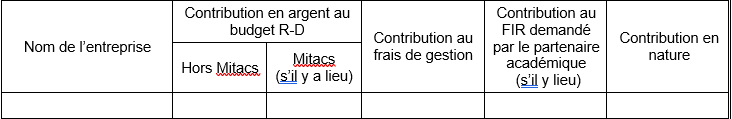 